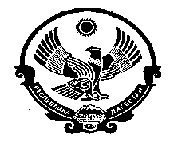 Министерство образования  Республики ДагестанУправление Образования МР «Кизилюртовский район»Муниципальное Казенное Общеобразовательное учреждение «Шушановская СОШ»ИНН  0516008363, ОГРН  1020502232398;ул. Центральная , с.Стальское,  Кизилюртовский район, Республика Дагестан, Российская Федерация, 368105.ПОЛОЖЕНИЕ«О портфолио обучающегося»1.Общие положения.1.1. Настоящее Положение о портфоло обучающегося МКОУ «Шушановская  СОШ»  (далее – Положение) разработано в рамках реализации ФГОС ООО, с целью индивидуализации и дифференциации процесса обучения в школе, личностного и профессионального самоопределения обучающихся, формирования у них мотивации на достижение определенных результатов воспитания, развития, достижения планируемых результатов. 1.2. Положение определяет порядок оценки деятельности учащихся общеобразовательного учреждения  по различным направлениям  с помощью  составления комплексного Портфолио.1.3. Портфолио – это индивидуальная  папка ученика, в которой фиксируются, накапливаются, оцениваются  индивидуальные достижения  в разнообразных видах деятельности: учебной, творческой, социальной, коммуникативной за учебный год и за весь период его обучения в школе. 1.5. Портфолио является основанием для составления рейтингов выпускников основной и средней школы по итогам обучения на соответствующей ступени образования, сбора информации об образовательных достижениях обучающегося в различных видах деятельности (учебно-познавательной, трудовой, творческой, общественной и т.д.); для повышения образовательной и общественной активности школьников, уровня осознания ими своих целей, потребностей, возможностей, личностных качеств; для определения дальнейшего профиля обучения.2. Цели и задачи портфолио.2.1.  Цель внедрения технологии портфолио – отслеживание, учёт и оценивание индивидуальных достижений учащихся, повышение образовательной активности школьников, создание индивидуального образовательного рейтинга обучающегося, в котором отражены реальные достижения каждого ученика, весь спектр его способностей, интересов, склонностей, знаний и умений.2. 2. Основными задачами применения портфолио являются:- создание ситуации успеха для каждого ученика, повышение самооценки и уверенности в собственных возможностях;- максимальное раскрытие индивидуальных способностей каждого ребенка;- развитие познавательных интересов учащихся и формирование готовности к самостоятельному познанию;- формирование установки на творческую деятельность, развитие мотивации дальнейшего творческого роста;- формирование положительных моральных и нравственных качеств личности;- приобретение навыков рефлексии, формирование умения анализировать собственные интересы, склонности, потребности и соотносить их с имеющимися возможностями;- формирование жизненных идеалов, стимулирование стремления к самосовершенствованию;- содействие дальнейшей успешной социализации обучающегося.3. Функции портфолио.3.1.Диагностическая — позволяет проследить личностный рост ребенка, формирование умения учиться, дает возможность узнать особенности эмоциональной жизни ученика и учитывать это в общении. 3.2.Контролирующая и оценивающая — оценка своих достижений в учебной деятельности, помогает ребенку осознать и зафиксировать свои успехи,  проанализировать свой учебный опыт, задуматься над результатами своего труда.  3.3.Воспитательная — осознание в себе ученика, человека, ценностных  ориентаций.3.4.Функция творческого развития — позволяет проявить творческие способности.4. Порядок формирования портфолио.4.1. Портфолио обучающегося основной школы является одной из составляющих системы оценки достижения планируемых результатов освоения ООП ООО и играет важную роль при переходе в 10 класс для определения вектора его дальнейшего развития и обучения.4.2. Период составления портфолио 5 лет (5 - 9 классы).4.3. Ответственность за организацию формирования портфолио и систематическое знакомство родителей (законных представителей) с его содержанием возлагается на классного руководителя.5. Участники работы над портфолио и их функциональные обязанности5.1. Участниками работы над портфолио являются учащиеся, их родители, классный руководитель, учителя-предметники, педагоги дополнительного образования и администрация школы.5.2. Обязанности учащегося: Оформляет портфолио в соответствии с принятой в школе структурой. Все записи ведет аккуратно, самостоятельно и систематически. Ученик имеет право включать в накопительную папку дополнительные разделы, материалы, элементы оформления, отражающие его индивидуальность.5.3. Обязанности родителей:Помогают в оформлении портфолио и осуществляют контроль за пополнением портфолио.5.4. Обязанности классного руководителя:Является консультантом и помощником, в основе деятельности которого – сотрудничество, определение направленного поиска, обучение основам ведения портфолио; организует воспитательную работу с учащимися, направленную на их личностное и профессиональное самоопределение. Осуществляет посредническую деятельность между обучающимися, учителями-предметниками и педагогами дополнительного образования. Осуществляет контроль пополнения учащимися портфолио. Классный руководитель оформляет итоговые документы на основании сертифицированных материалов, представленных в портфолио, и несёт ответственность за достоверность информации, представленной в итоговомдокументе.5.5. Обязанности учителей-предметников, педагогов дополнительного образования:Проводят информационную работу с обучающимися и их родителями по формированию портфолио. Организуют проведение олимпиад, конкурсов, конференций по предмету или образовательной области. Разрабатывают и внедряют систему поощрений за урочную и внеурочную деятельность по предмету.5.6. Обязанности администрации учебного заведения:5.6.1. Администрация школы разрабатывает и утверждает нормативно-правовую базу, обеспечивающую ведение портфолио, а также распределяет обязанности участников образовательного процесса по данному направлению деятельности.Создает условия для мотивации педагогов к работе по новой системе оценивания и осуществляет общее руководство деятельностью педагогического коллектива по реализации технологии портфолио в практике работы школы, организует работу и осуществляет контроль за деятельностью педагогического коллектива по реализации технологии портфолио в образовательном процессе школы.6. Структура, содержание и оформление портфолио.6.1.Портфолио ученика имеет следующую структуру:- Титульный лист (Приложение 1).- Мой портрет.- Моя семья.- Мои увлечения.- Мои успехи.- Я и мой класс.- Я и мой город.- Ребенок глазами родителей.- Я мечтаю (взгляд в будущее.).- Мои победы (дипломы, грамоты).6.2.В состав Портфолио каждого ребенка для характеристики сторон, связанных с учебной деятельностью,  входит:- Отдельные листы наблюдений.- Оценочные листы выполнения отдельных видов работ (с результатами стартовой диагностики (на входе, в начале обучения), результаты тематического, итогового тестирования и/или результаты выполнения итоговых  работ.7. Технология ведения Портфолио7.1.Портфолио оформляется в соответствии с принятой в школе структурой, указанной в пункте 6 настоящего Положения самим учеником в папке-накопителе с файлами на бумажных носителях и/или в электронном виде.7.2. По необходимости, работа учащихся с портфолио сопровождается помощью взрослых: педагогов, родителей, классных руководителей, в ходе совместной работы которых устанавливается отношения партнерства, сотрудничества. Это позволяет обучающимся постепенно развивать самостоятельность, брать на себя контроль и ответственность.7.3. Учащийся имеет право включать в портфолио дополнительные материалы, элементы оформления с учетом его индивидуальности.7.4. При оформлении следует соблюдать следующие требования:-  Записи вести аккуратно и самостоятельно.-  Предоставлять достоверную информацию.- Каждый отдельный материал, включенный в портфолио, должен датироваться и визироваться (кроме грамот, благодарностей) в течение года.- В конце года ученик самостоятельно проводит анализ личных достижений вразличных видах деятельности и намечает планы действий с учетом имеющихся результатов.Рассмотрено                                                                                      на заседании                                                педагогического совета                                     МКОУ «Шушановская СОШ»УтверждаюДиректор МКОУ «Шушановская СОШ»______________ Д.Н.Джамавов 2018г.